Практическое задание 1Разбиение сети на подсети разной величины и объединение маршрутов с помощью CIDR
Тема 4. Деление сети на подсети и принципы маршрутизацииЗаданиеКрупной   компании   выделена   сеть   Х,   которую   нужно   разбить   на   необходимое количество подсетей с учетом ряда требований.Все соединения между маршрутизаторами представляют собой отдельные подсети. Необходимо назначить маршрутизаторам IP-адреса так, чтобы сделать эти подсети минимального размера.Главным офисам компании, находящимся в Москве (MSK–HQ) и Санкт-Петербурге (SPB–HQ), необходимо выделить подсети, в каждой из которых будет N1 хостов.Каждому подразделению компании, находящемуся в отдельном офисе (office X), выделить подсеть, в которой будет находиться по N2 хостов.При назначении IP-адресов нужно придерживаться системы иерархического назначения IP-адресов, чтобы на маршрутизаторах R2 и R4 можно было бы указать все удаленные сети одной записью.Рекомендации по выполнению заданияВ соответствии с таблицей 1 по первой букве своей фамилии каждый студент определяет номер своего варианта и исходные данные: адрес сети Х, количество хостов N1 и N2. Схема сети изображена на рисунке 1.Таблица 1 Исходные данные к виртуальной работеСхема сети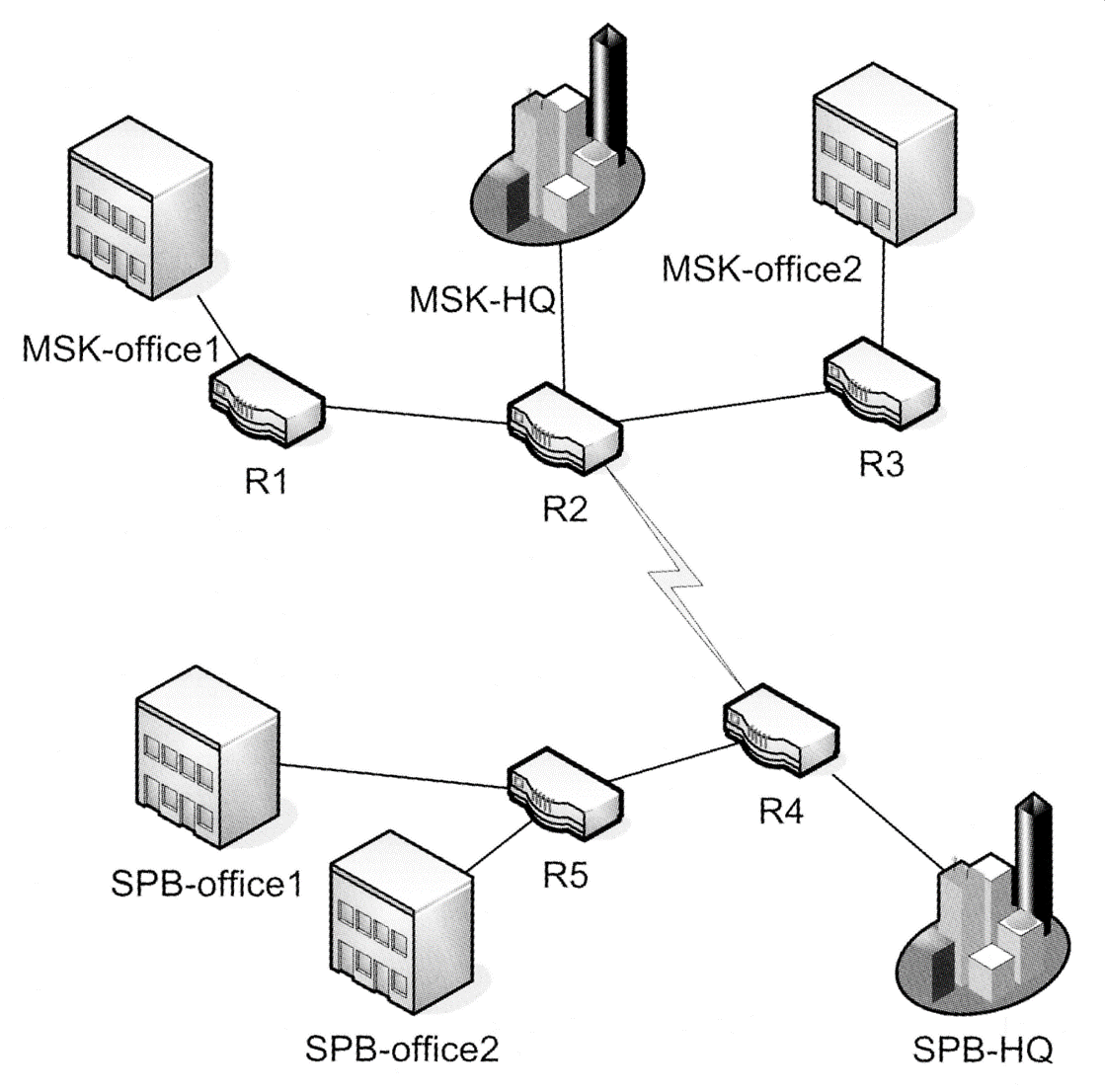 Рис. 1. Схема сетиОбразец выполнения работыТаблица 2  Разбитие сети на подсетиТаблица 3Записи   в   таблицах   маршрутизации   маршрутизаторов   R2   и   R4, указывающие  на объединенную сеть другого регионаПервая буква фамилии№ варСеть ХN1N2А, Б1151.151.0.0 /165000100В, Г2152.152.0.0 /161000100Д, Е, Ё3153.153.0.0 /161000200Ж, З, И4154.154.0.0 /162000100К, Л5155.155.0.0 /162000500М, Н6156.156.0.0 /163000200О, П, Р7157.157.0.0 /163000500С, Т8158.158.0.0 /1640001000У, Ф, Х, Ц, Ч9159.151.0.0 /164000500Ш, Щ, Э, Ю, Я10160.160.0.0 /16700020011144.144.0.0 /162000200СетьКол-во хостов (реальное)Номер сети и маска 
(в формате CIDR)Исходная сеть65534144.144.0.0/16Сеть MSK–office 1 (200 хостов)254144.144.8.0/24Сеть MSK–office 2  (200 хостов)254144.144.9.0/24Сеть MSK–HQ (2000 хостов)2046144.144.0.0/21Сеть R1–R22144.144.10.0/30Сеть R2–R32144.144.10.4/30Сеть R2–R42144.144.10.8/30Сеть SPB–HQ (2000 хостов)2046144.144.16.0/21Сеть SPB–office 1 (200 хостов)254144.144.24.0/24Сеть SPB–office 2 (200 хостов)254144.144.25.0/24Сеть R4–R52144.144.26.0/30МаршрутизаторМаршрут к сети регионаОбъединенная сеть удаленного региона (в формате CIDR)Шлюз (IP-адрес)R2SPB144.144.16.0/20144.144.10.9R4MSK144.144.0.0/20144.144.10.10